RoboCrib – Receiving (On Hand & Burn)Manual Receiving Process Step #1 - Login to the Vending MachineStep #2 – Select “Stock”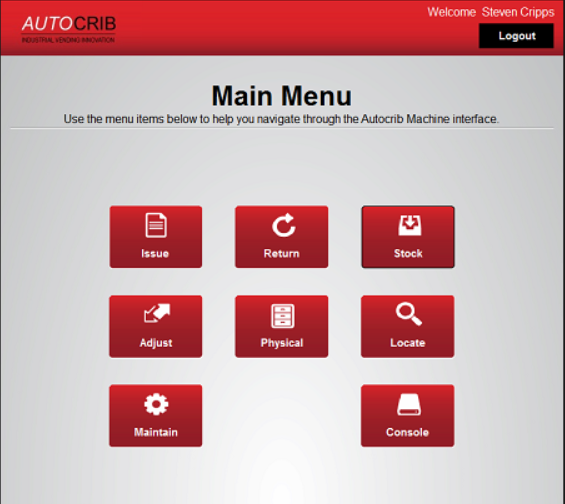 Step #3 – Select “Manual”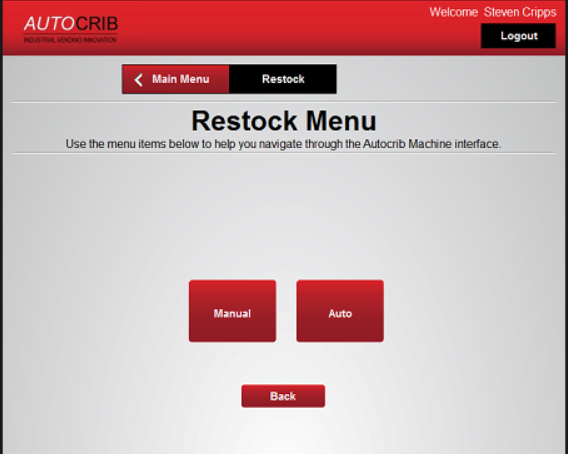 Step #4 – Select “PO”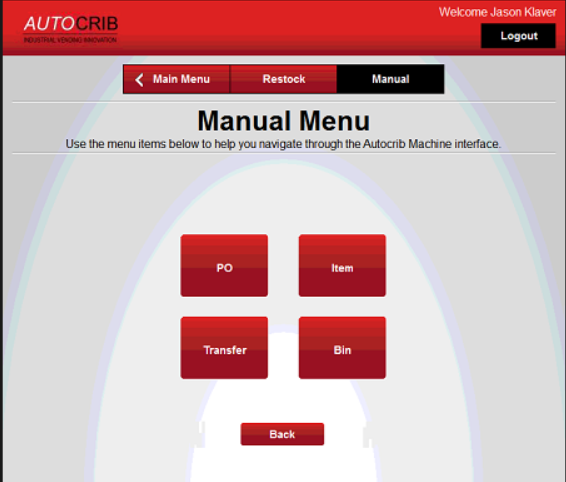 Step #5 – Enter the “PO”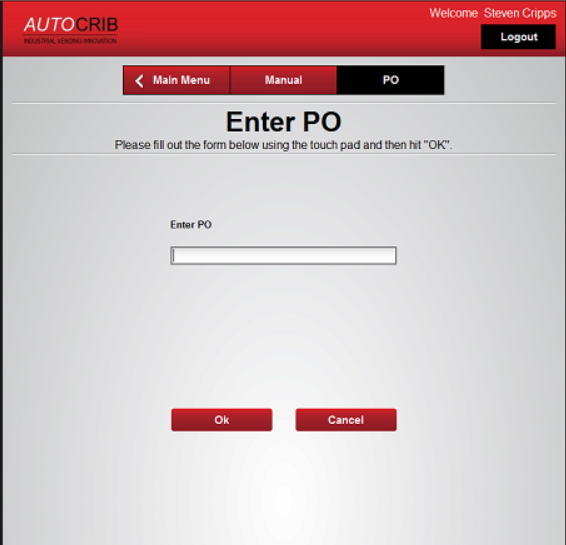 Step #6 – Select the “Item” 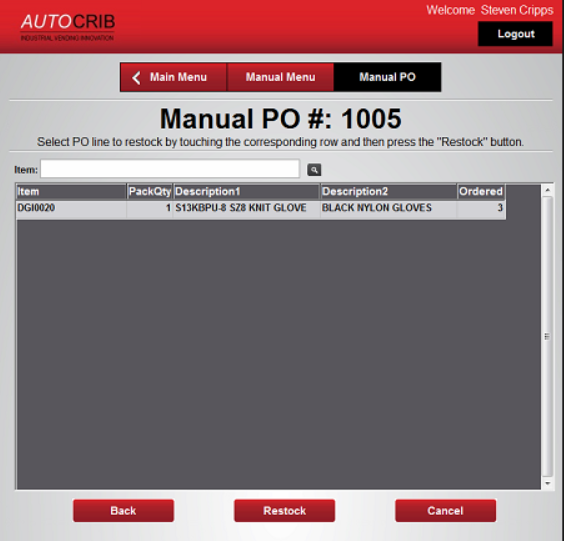 Step #7 – Select “Restock”Step #8 – Enter in the Quantity to be received in the appropriate field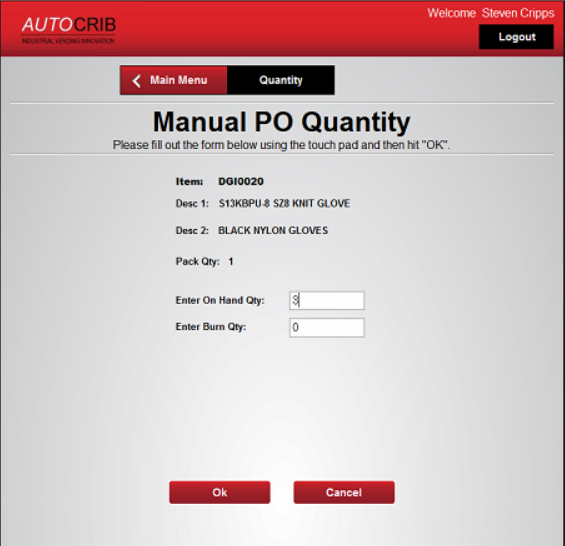 Step #9 – Click OK and load the bins as the machine brings up the bins and opens the doorsHow to select the appropriate field:DGI Consigned Inventory = Always received as “On Hand”DGI Non-Consigned Inventory & Customer Supplied Inventory = Always received as “Burn”